Osekita Academy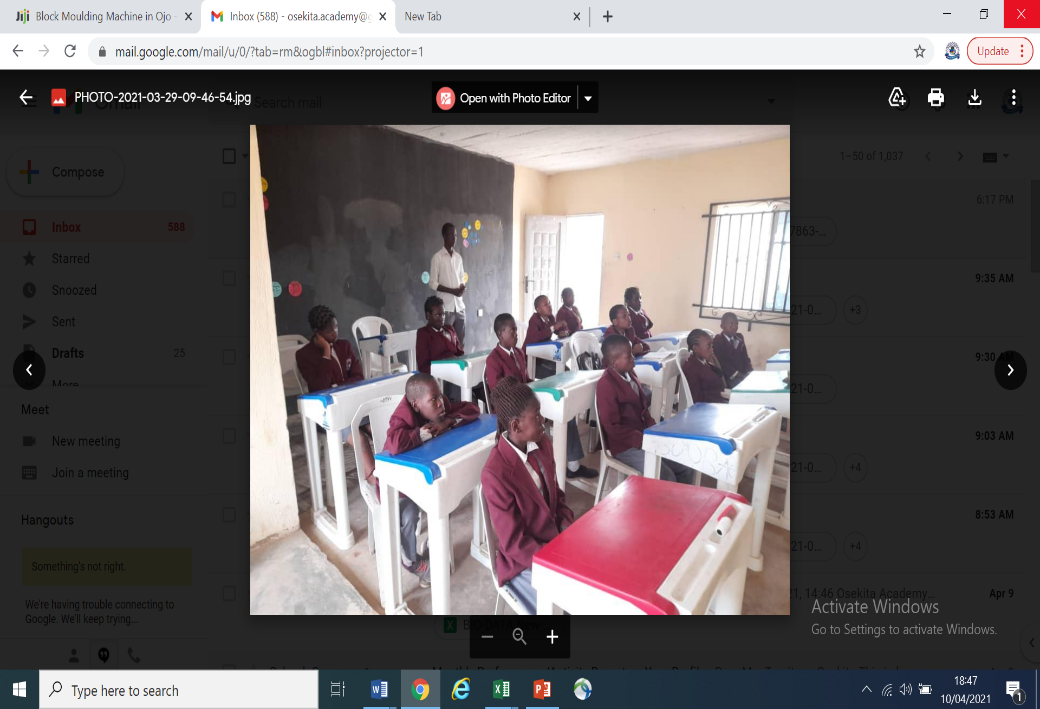 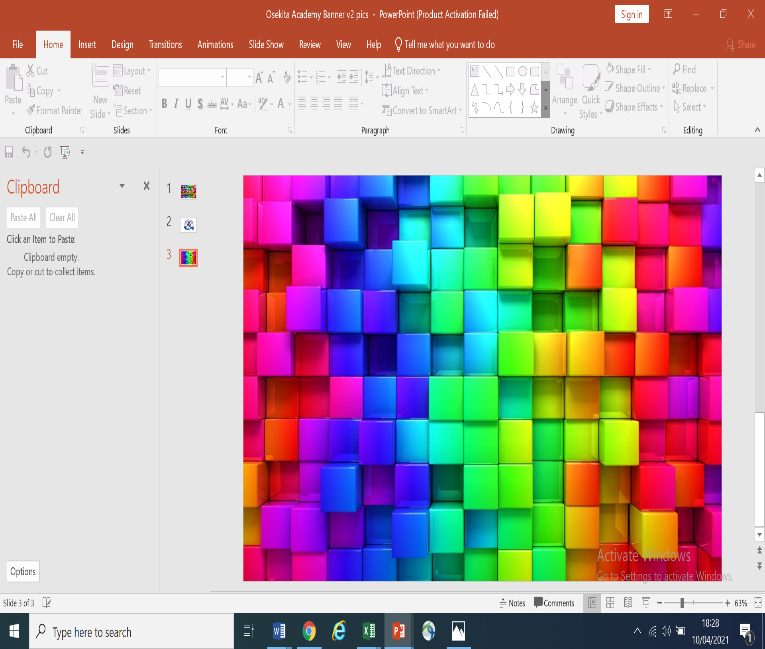 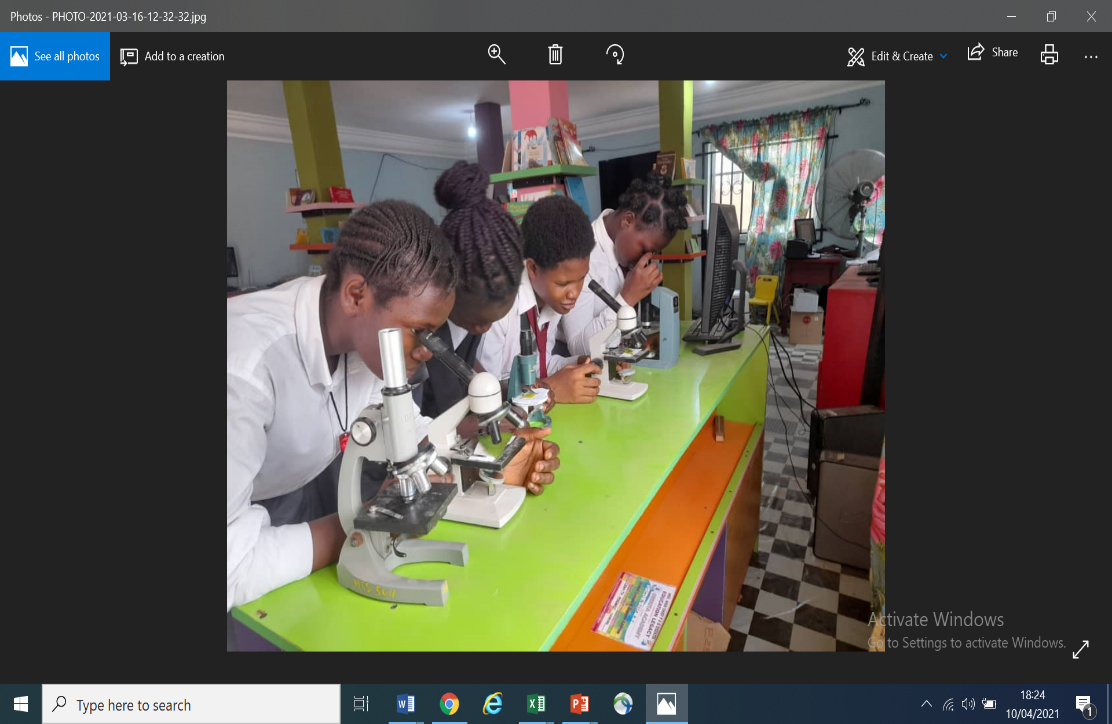 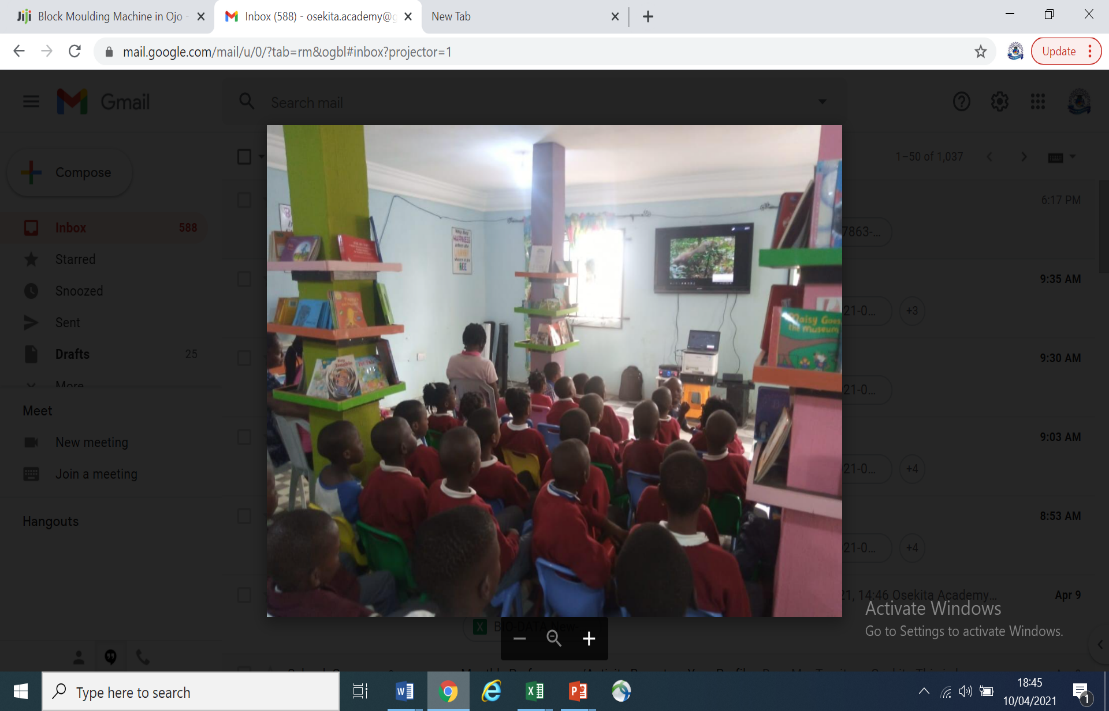 “Connecting with ExcellenceOnThe Journey to Greatness”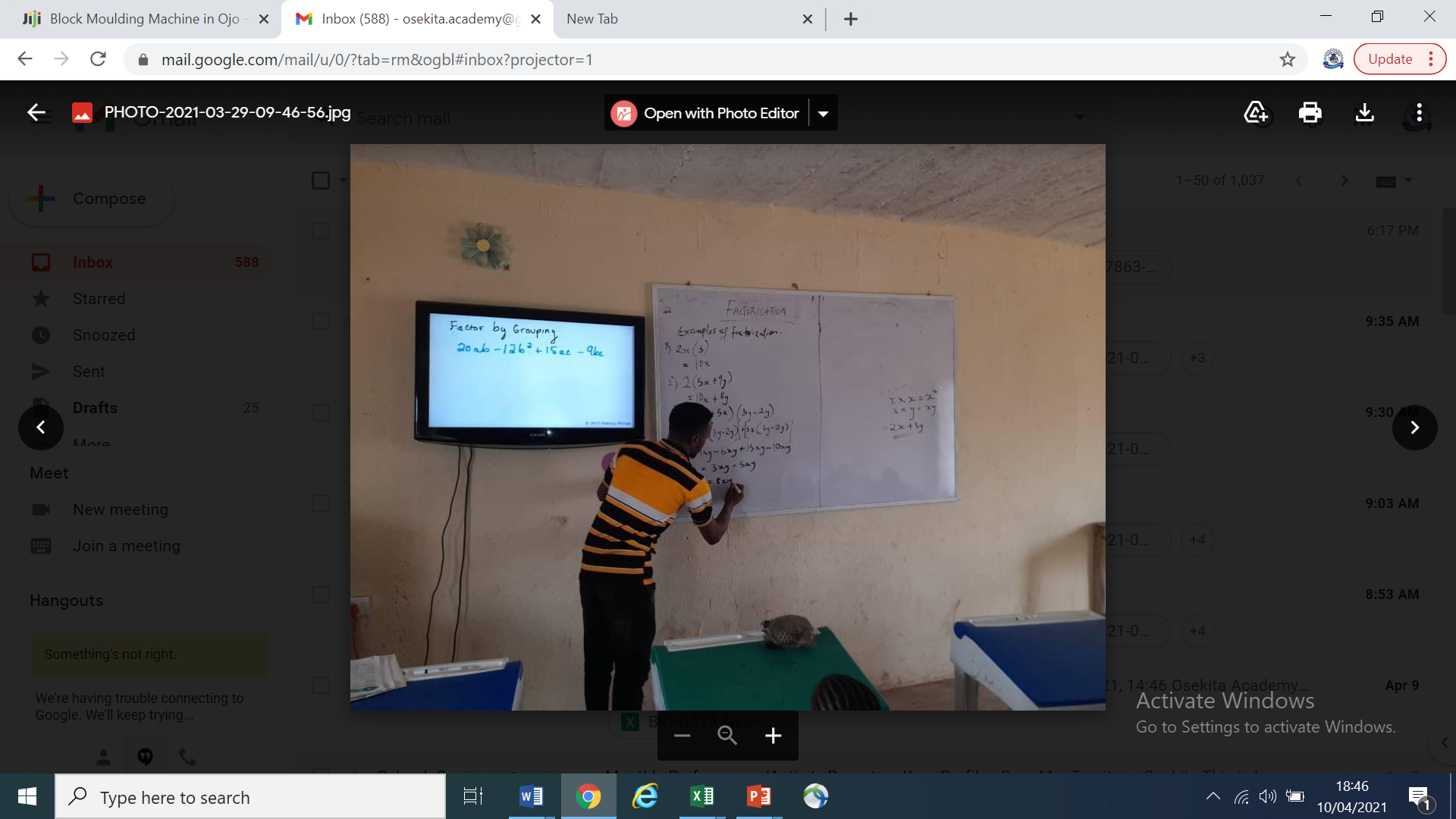 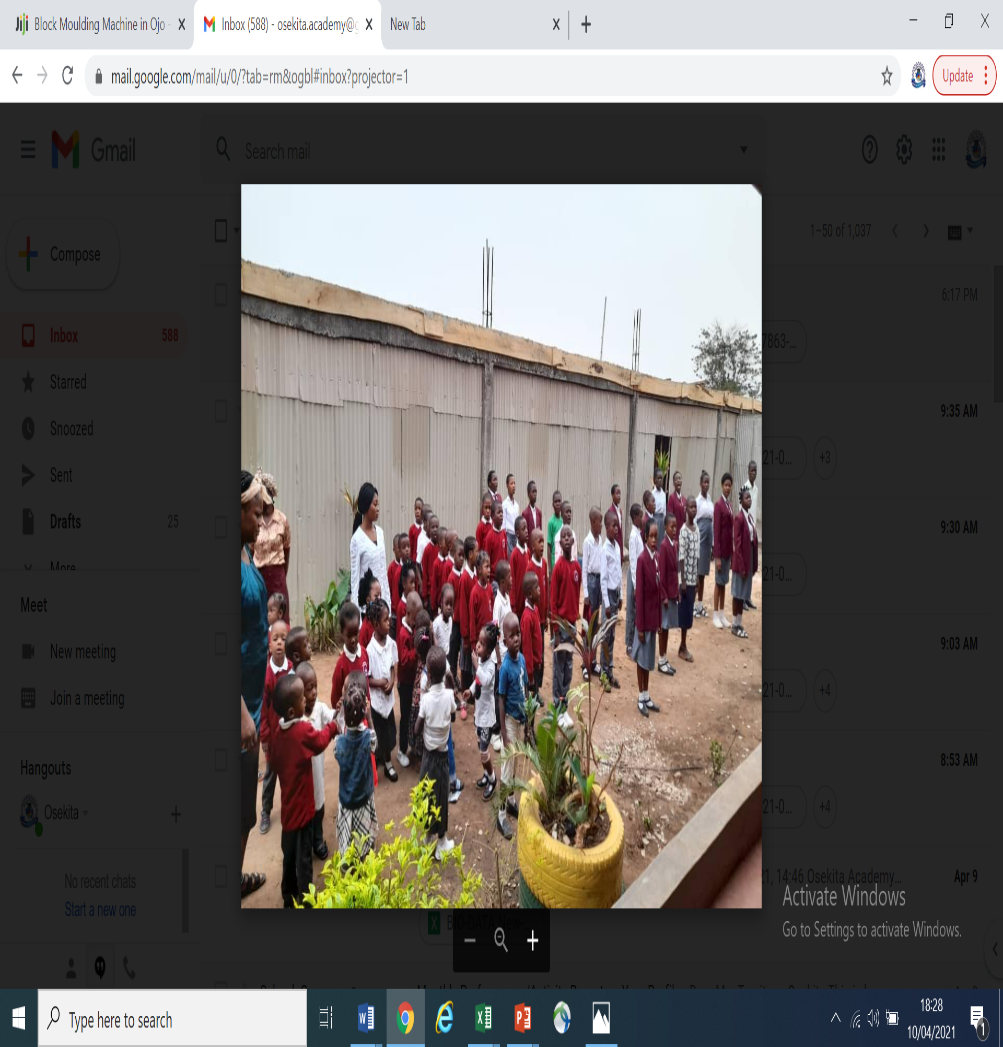 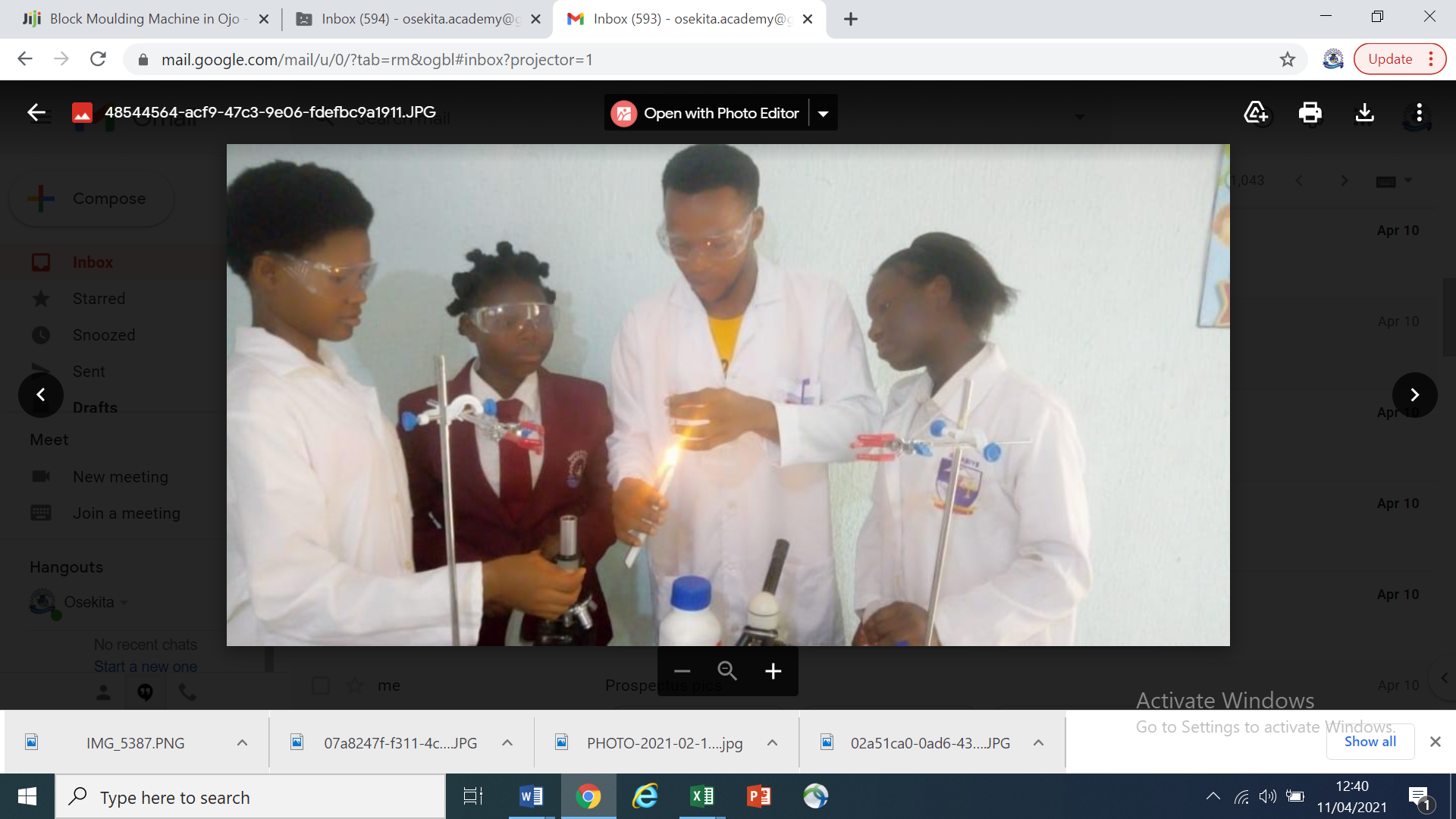 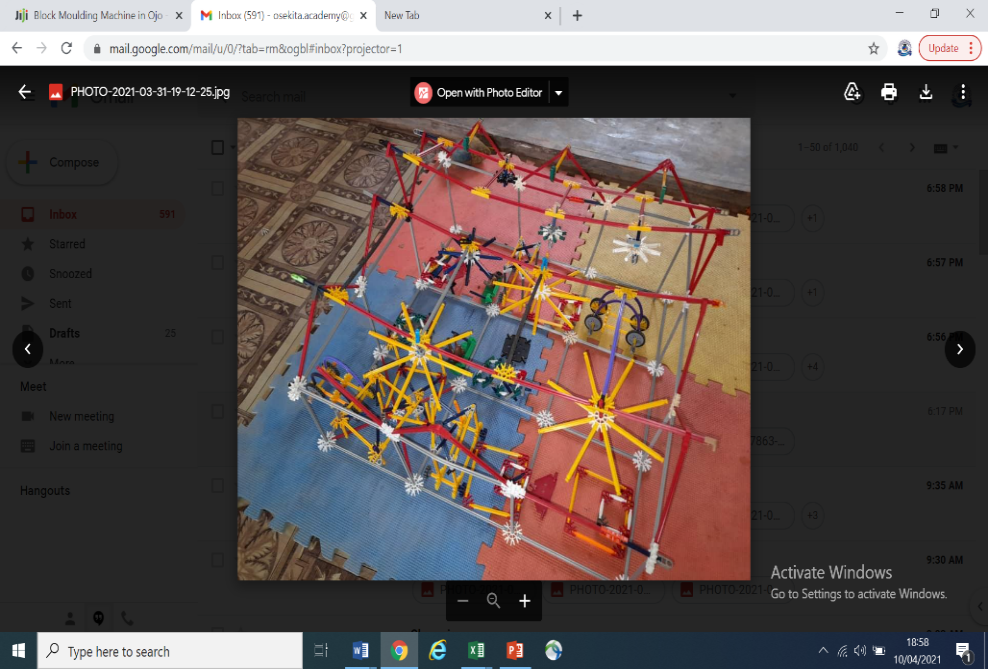 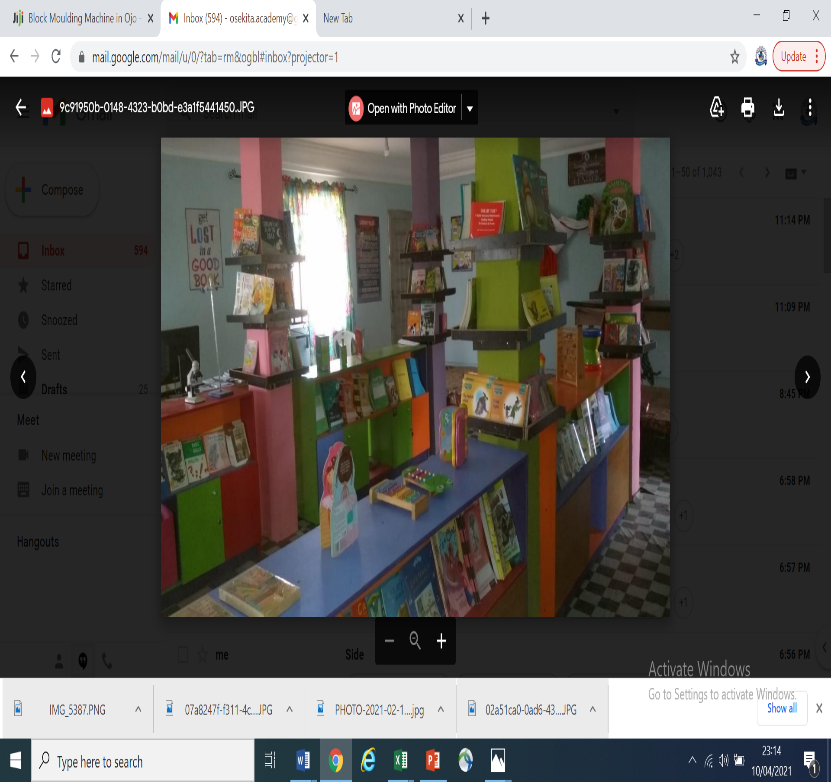 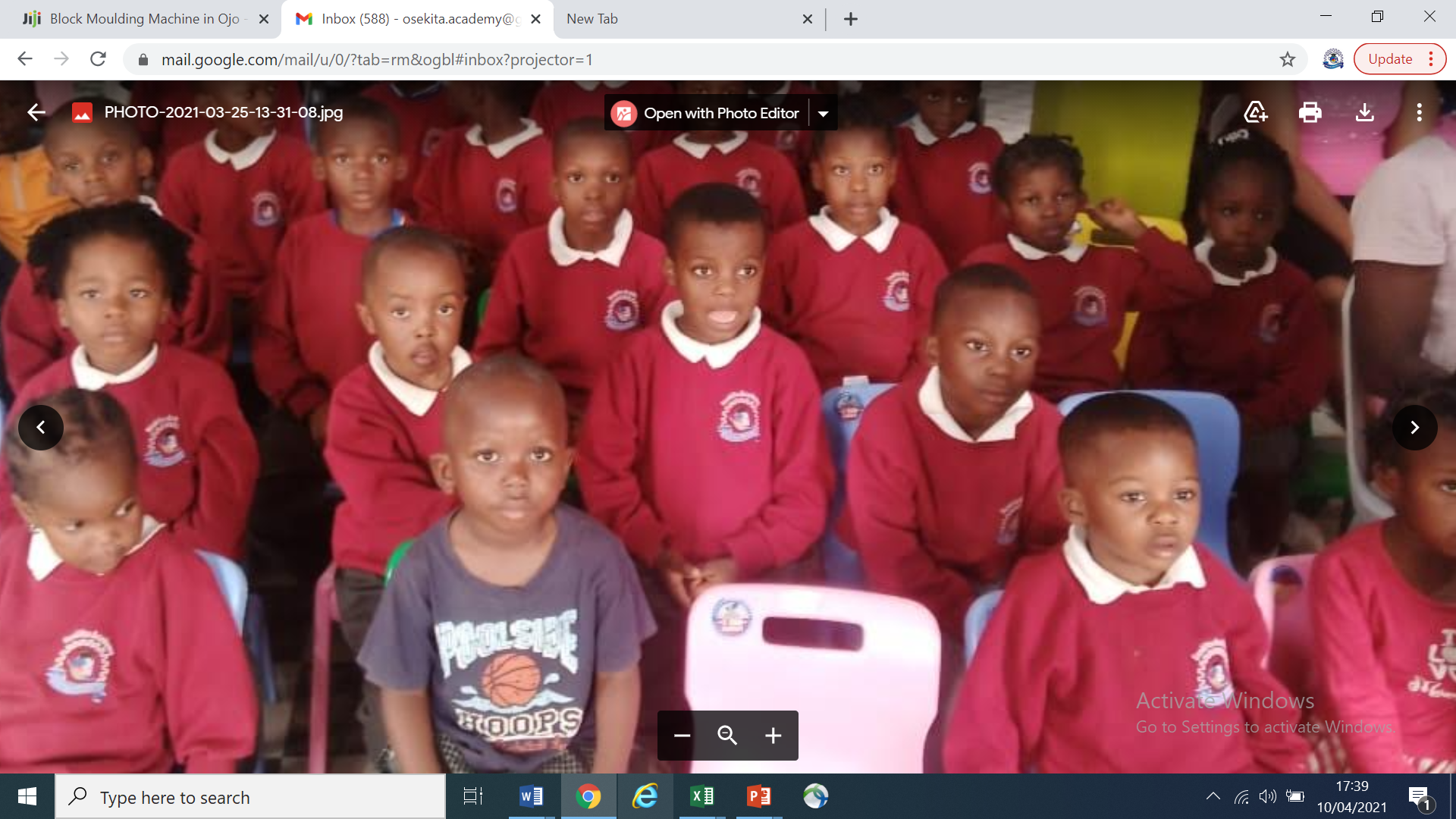 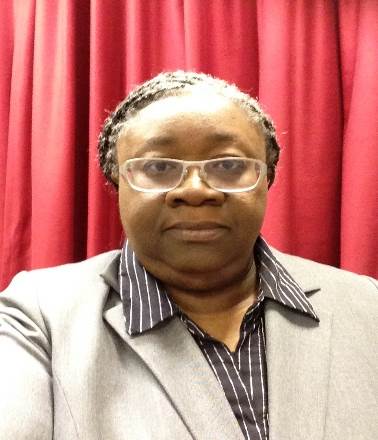 Thank you for your expression of interest in enrolling your child in Osekita Academy. Firstly, let me pay tribute to the legendary philanthropist, the Late Chief Festus Adelusi Olowolafe Osekita who left us our buildings along with many life-long legacies. The Late Chief Osekita was the first Ekiti man to become a Chartered Accountant of England and Wales for which he was awarded a post-humus honorary award. He was also instrumental to the siting of the then Ondo State University (OSUA now EKSU) in Ado Ekiti. The University, is a direct neighbour to Osekita Academy.   Thank you. Sir.Osekita Academy is an international all-through academy for children from the ages of 2 – 18, which will eventually encompass a secondary STEAM based Academy. A STEAM academy is one where enabling subjects like Science, Technology, Engineering, Arts and Mathematics run through everything we teach and learn. The STEAM specialism will be at the centre of learning at the Academy from a very early age. Puzzles, Maths, Computing, Science, Technology, Languages and the Arts will form an integral part of our broad and balanced British Curriculum. Here at Osekita, we strive to provide a caring, secure and friendly environment within which your child can reach their full potential intellectually, socially, physically and emotionally. We want to develop the whole child and to pass on the values and attitudes which will enable them to find their place and play their role as responsible adults in our society. We promote active communication with parents throughout their child’s time with us and see this as an essential element in the formation of positive attitudes to school by children and parents alike, as we discharge our joint responsibilities. We firmly believe that good communication between parents and teachers is to everyone’s benefit. To this end we look forward to working closely with parents /guardians in forming a partnership which can support and encourage each child in their development. I look forward to welcoming you and your child ward to Osekita Academy. It is hoped that the information contained in this prospectus will be helpful to you.Mrs T. A. Osekita FRSB; NPQH; M.Ed.; M.Sc; PGCE; B.Sc(Hons). 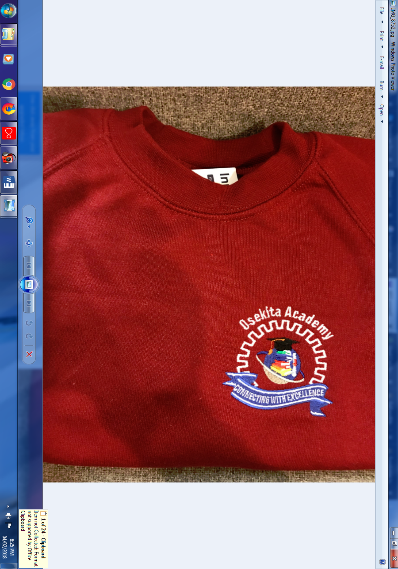 Fellow of the Royal Society of Biologists – England and WalesCEO and Executive Principal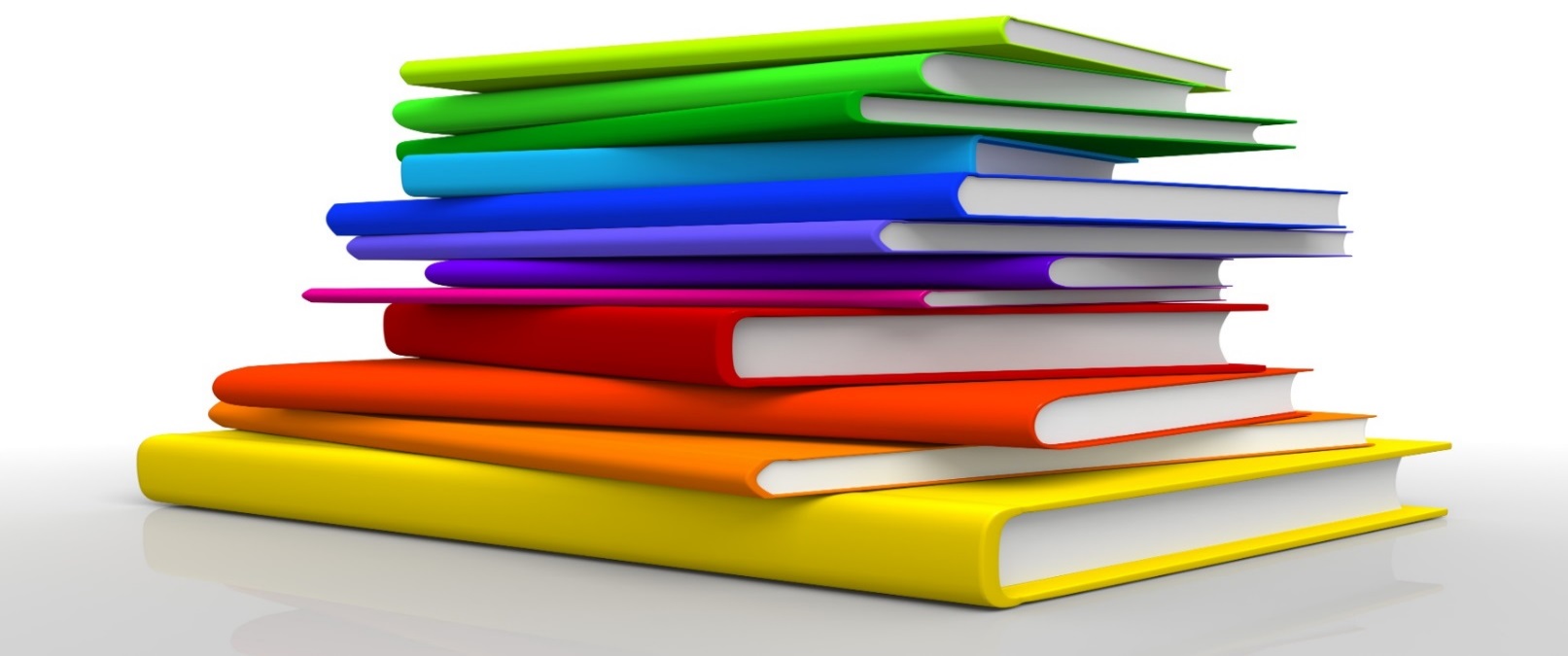 Year School ProspectusOsekita Academy will become an all-through 2-18 school because of the vision of the family to provide high quality all-through education for children in Ekiti state and beyond. We will provide a learning environment that will ensure our children get the very best possible education from the age of 2 all the way through to 18 years old. 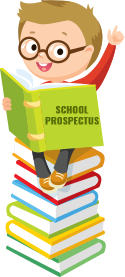 The first children of crèche age and up until year 4 (age 8) will join us in September 2019 and the school will grow each year after that until it reaches full capacity. Admission to the Primary School of Osekita Academy will automatically entitle children to progress to the secondary phase. Our mission is that all our children will receive a high quality education from when they join us until they leave us to progress to University. Our children will develop as eager, happy learners, full of curiosity about the world around them. We will provide a learning environment that is both fun and challenging to develop every child to their full potential. This will range from visits to places of educational interest, opportunities to experience learning at secondary level, working on community projects, and tending a vegetable garden to understand how things grow. We are a STEAM focused academy and the STEAM subjects of Science, Technology, Engineering, Arts and Maths will be the main frame of our broad and balanced British Curriculum.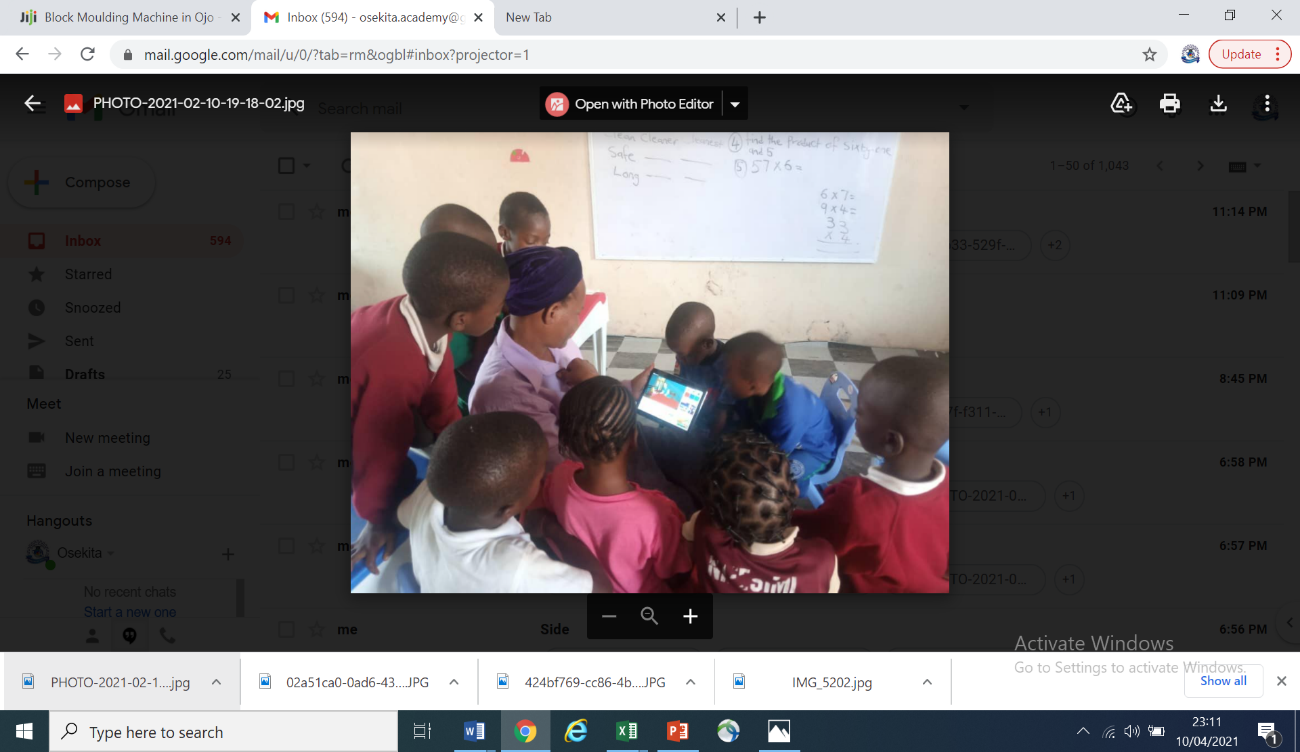 We believe every child has a unique talent and we aim to develop and enhance that talent whatever it may be. We believe that there are huge benefits to children in all-through schooling. Starting with us at a young age and joining our secondary school means that we have a full understanding of your child’s educational needs. This will greatly improve the transition to secondary for your child. Our children will have uninterrupted progress when moving into the secondary phase because teachers and parents are well prepared for the change. This is a significant advantage for the children in the Primary School as they have access to specialist teachers from a younger age. Our expectation is that in year 5 & 6, children will enjoy a rich experience in Science, Technology, Maths, and languages because of the additional facilities that the Academy will provide. 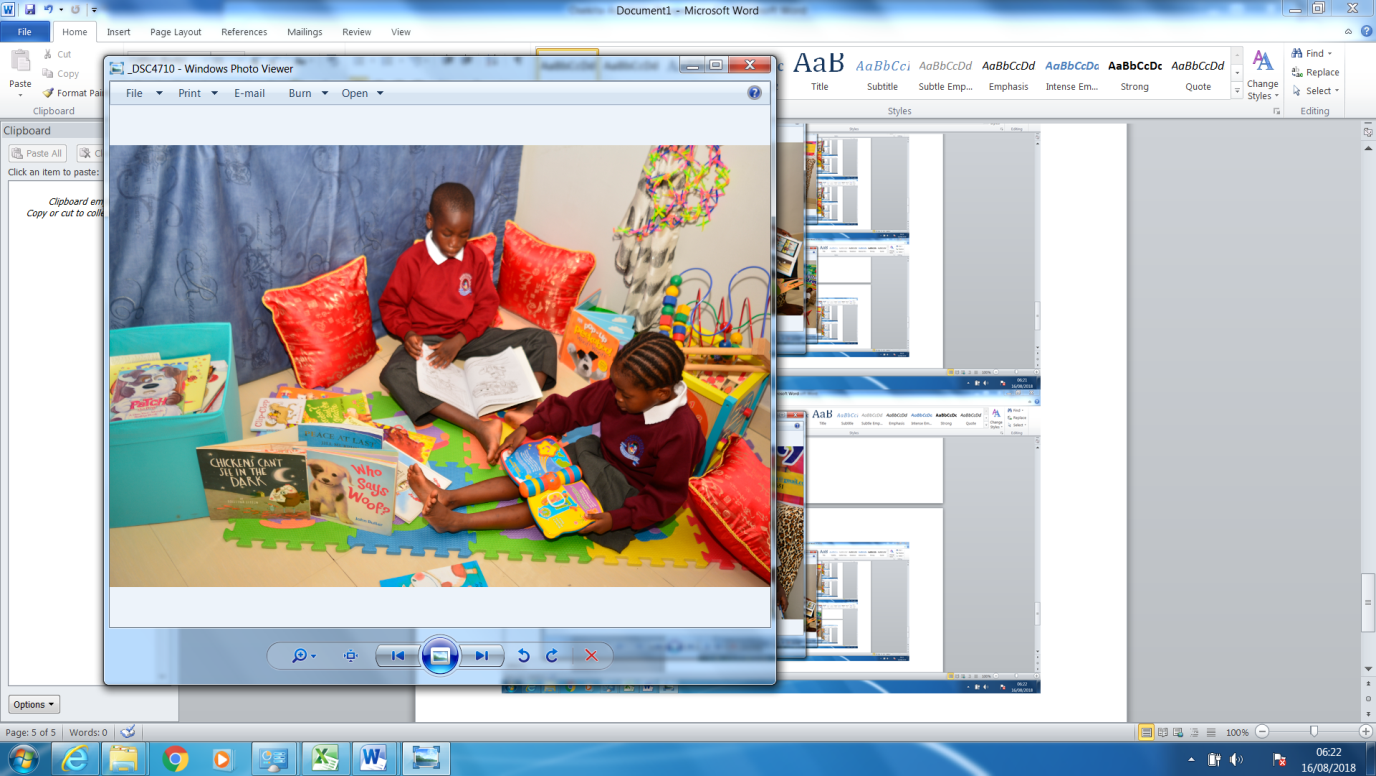 We intend to provide a curriculum filled with rich educational experiences so that our children develop a love of learning, curiosity about the world around them, resilience when learning is difficult and creativity in their thinking when solving problems. In the crèche at age 2, children will be clean and well looked after. They will develop through care, play, music, dance and story-telling. In the nursery at age 3, children will learn through play, arts, music, drama and story-telling. They will begin to develop numeracy, literacy and oracy skills – speaking to an audience. Language skills will be developed through songs in English, Yoruba, French and Mandarin*.  Mandarin, a form of Chinese is expected to be the universal language of the future. 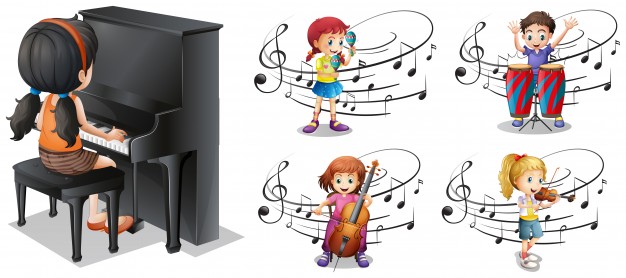 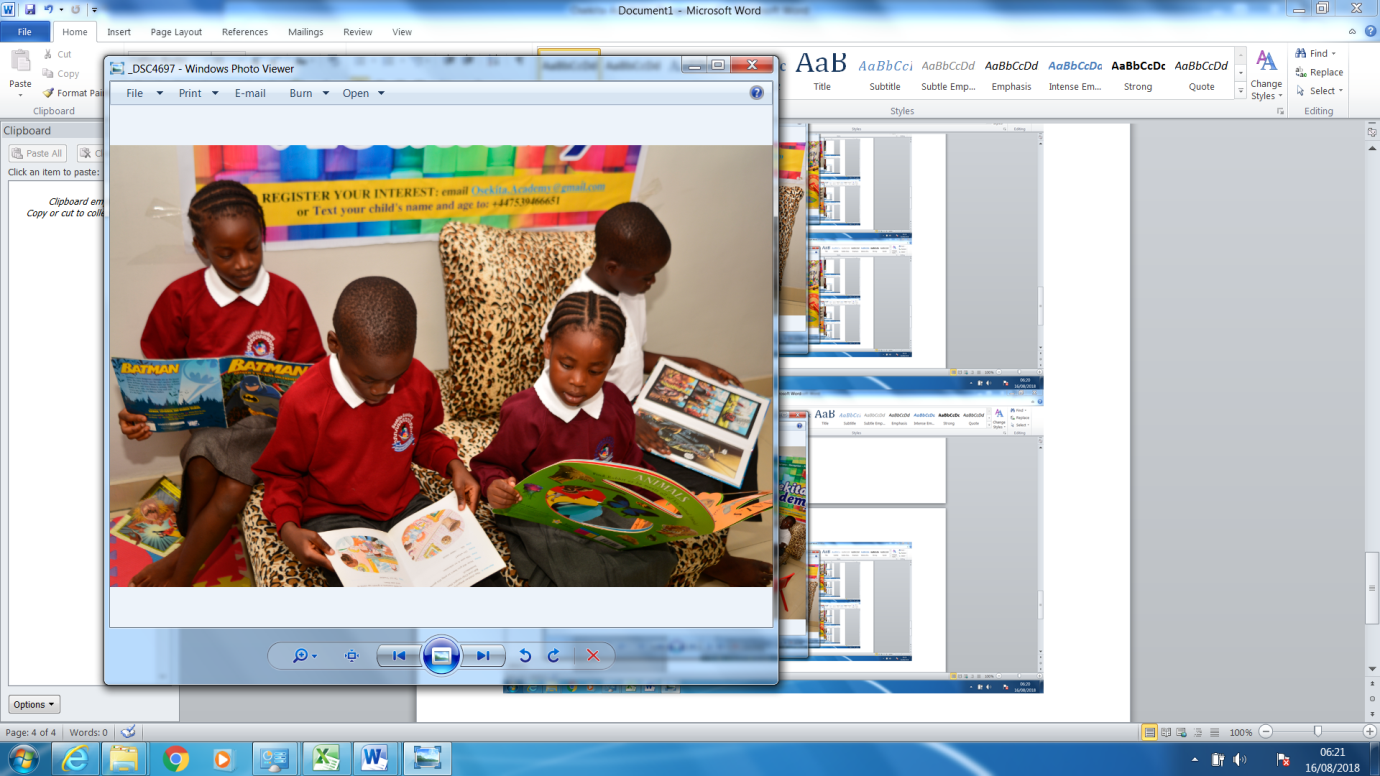 At age 4, children in the Reception class, will have a daily phonics session to establish early reading skills and a strong emphasis on developing vocabulary and speaking skills. We will begin to develop an oracy curriculum that allows students to develop presentation skills at a very early age so that they can hold their own in any setting. They will begin to develop Scientific and Mathematical skills through Puzzles, Rote memory, Project based learning and Thinking skills.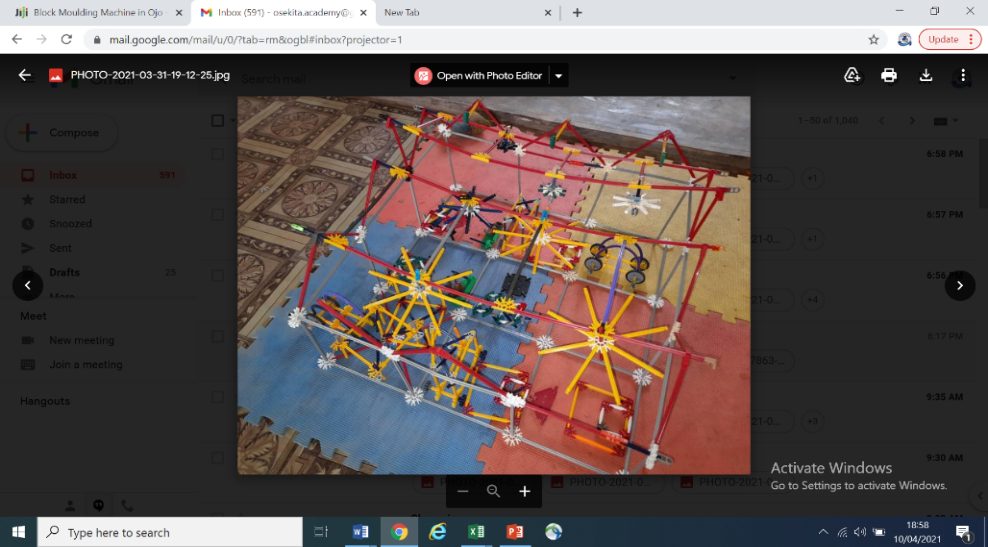 We will teach Mathematics to ensure all children fully understand mathematical concepts in a creative fun way based on a strong numeracy background and solving real problems through puzzles and projects. Other subjects will be delivered through topic-based projects and themes throughout the year. It is our quest to find every child’s unique talent so there’s music, dance, art, sport activities as an integral part of the curriculum but also offered as part of the Academy’s after school/ holiday provision. Children will also visit a range of educational places taking full advantage of our proximity to a wealth of rich learning experiences. The formal curriculum time each day depends on the stage of the child. Reception and Nursery children have up to 40 hours of care a week. It is extremely important that strong family/school partnerships are developed from the start of a child’s education. .Books and basic stationery such as exercise books will be available to purchase in school. The library will be well stocked with a variety of reading books for borrowing once the library service is up and running. If parents wish, they can purchase a copy of school books for their children. Workbooks when needed will be provided at nominal cost.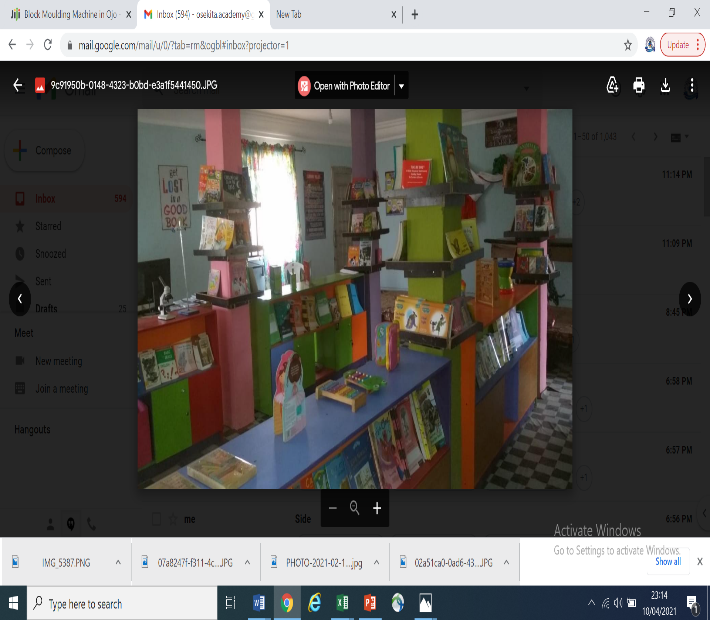 Computer access will be made available in the library so that students can learn for how to use computers to produce high quality work and learning to code will be introduced as soon as practicable.Osekita Academy will only recruit well qualified and highly experienced staff to help parents and teachers maximise the potential of every child. This is not negotiable. Regular staff training is an integral part of the development of the Academy. This is in recognition of our life-long learning for all ethos.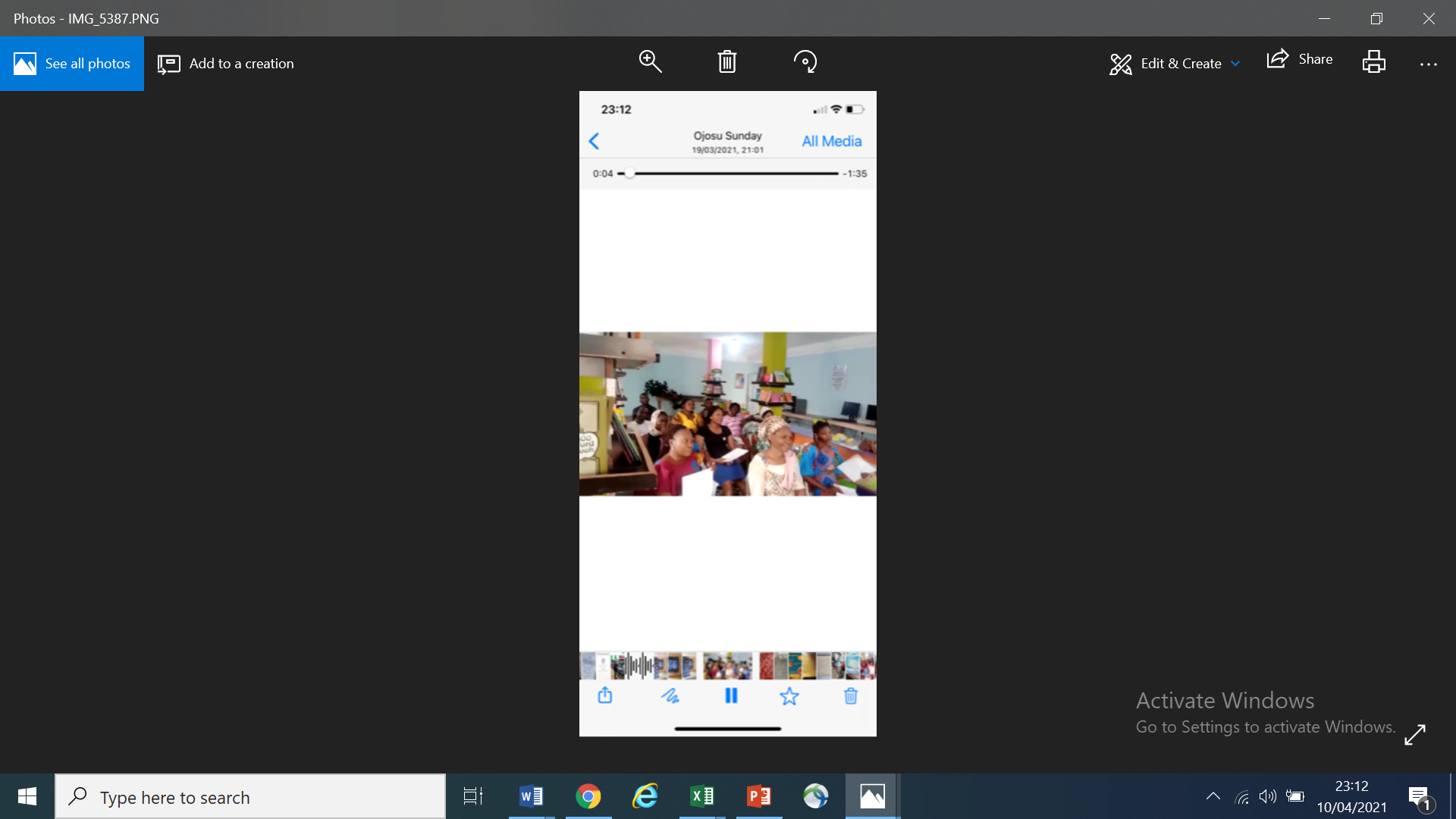 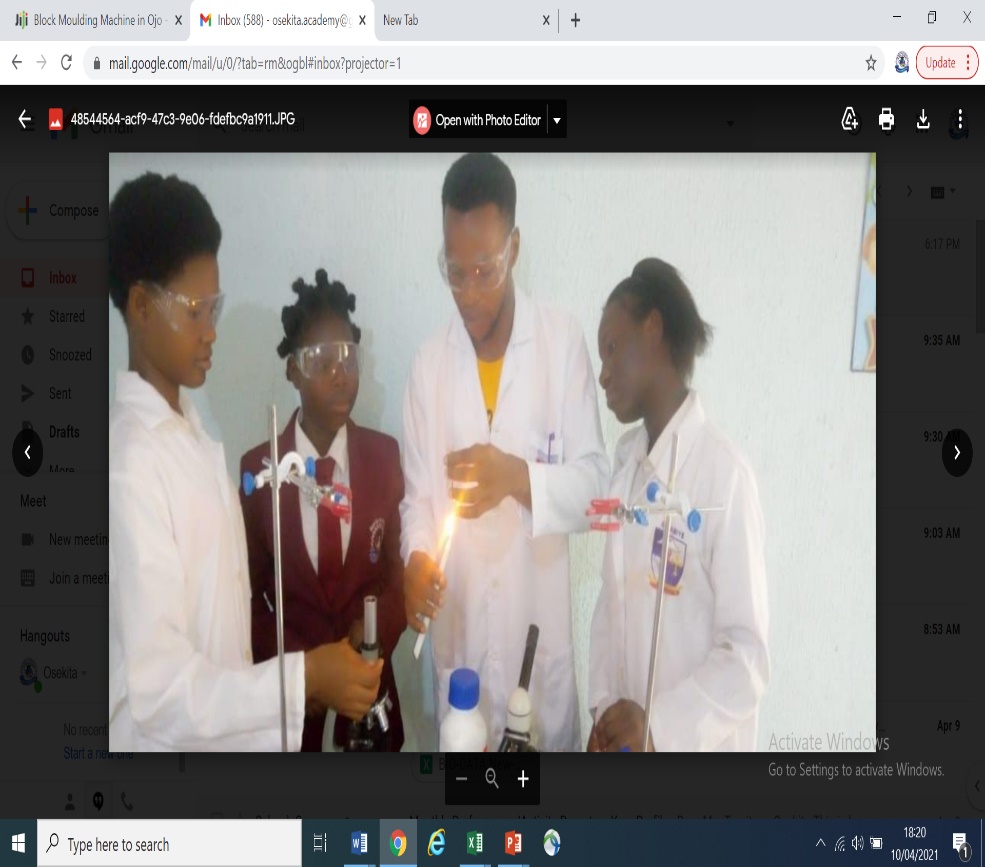 Timings of the School DayChildren can be on-site supervised from 7:30am. The formal Academy day will begin at 8:30am and end at 3:30pm with an optional after school provision until 5.00pm. In our first year of operation, children must bring their own lunch. We will institute family dining facilities as the Academy develops.Preschool School fees - 50k (all children pay N 15,500 on scholarship)Uniform – 20K – this is optionalNotebooks/Resources – tbcTransport via school bus – 10K a termPrimary School fees - 70K (all children pay N 17,500 on scholarship)Uniform – 20K compulsoryNote books – N 800 (8)Textbooks - tbc Transport via school bus – 10K a termSecondary School feesJSS 80K (all children pay N 21,500 on scholarship)SS 85K (all children pay N 25,000 on scholarship)Uniform – 25K (parents provide white shirt/blouse) Note books N 1200  (12)Textbooks – N 15,650Transport via school bus – 10K a termRunning Cost and SundriesData - Currently we are running data at 40Gbt a month 15K. We aim to increase this.Generator fuel- 10K/monthBus Fuel 30K/month Cost of BooksJSS 1 = N 15650JSS 2 = N 15650JSS 3 = N 15650SS1-SS3 variable due to different subjectsUniform and Lunch are not included in the fees. Pupils will be expected to bring packed lunch. We are hoping to eventually provide a catering service on site which parents can subscribe to as a private venture. Fees will be payable at least two weeks before the start of term to secure your child’s place. Admission is strictly on a first come basis and on the production of the evidence of fees paid. Late payment will not guarantee your child’s place. Parents are expected to leave a change of clothing in school in case of urgent need.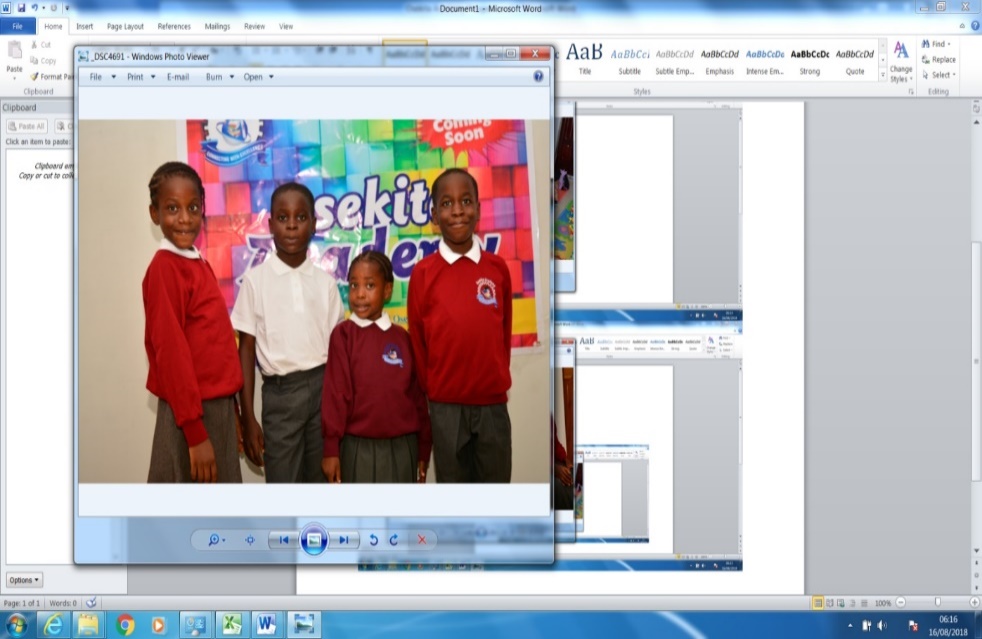 In the primary school, children wear white polo shirts with the Osekita Academy crew neck sweatshirt, grey trousers/skirt, white/black socks and black shoes. It is important that parents/guardians read the enrolment and admissions information policy carefully. Parents wishing to view the school should contact the Academy administrator. Children in the Creche or Nursery will not be wearing uniforms. The uniform is of a high quality and has been sourced from the UK. Primary UniformComplete Uniform – N20,000/set (1 sweatshirt; 2 polo shirts; 2 skirts/trousers)Extra pair of trousers/skirt   N4,000 (subsidised – real cost N4,500) Extra sweatshirt		     N8,500 (subsidised – real cost N9,500)Polo shirt each		     N1,500 (subsidised  - real cost of twin pack N3,500)Secondary UniformBlazer and tie – N17, 5002 Skirts or Trousers – N5,000 Parents are to purchase white long sleeve shirts or blousesSports uniform: House colour; round neck Tee shirt and Black polyester shortsBefore and After School ServicesBefore school service will run from 7:30 am to 8.30 am After school extended learning will be available for children in Year 5 and Year 6 from 3.30 pm to 5.00pm. This learning is specific for exam preparations and catch-up learning. Participation will attract additional fees of N10,000/term – payable at the start of each term.How to pay the fees:Complete the application form and attach a photo of your childPay the fees at the designated bank: UBA Bank. Ado EkitiAttach the teller to the application form and submit during registrationYour child’s name will be registered as an admission You are advised to keep one copy of your teller for your records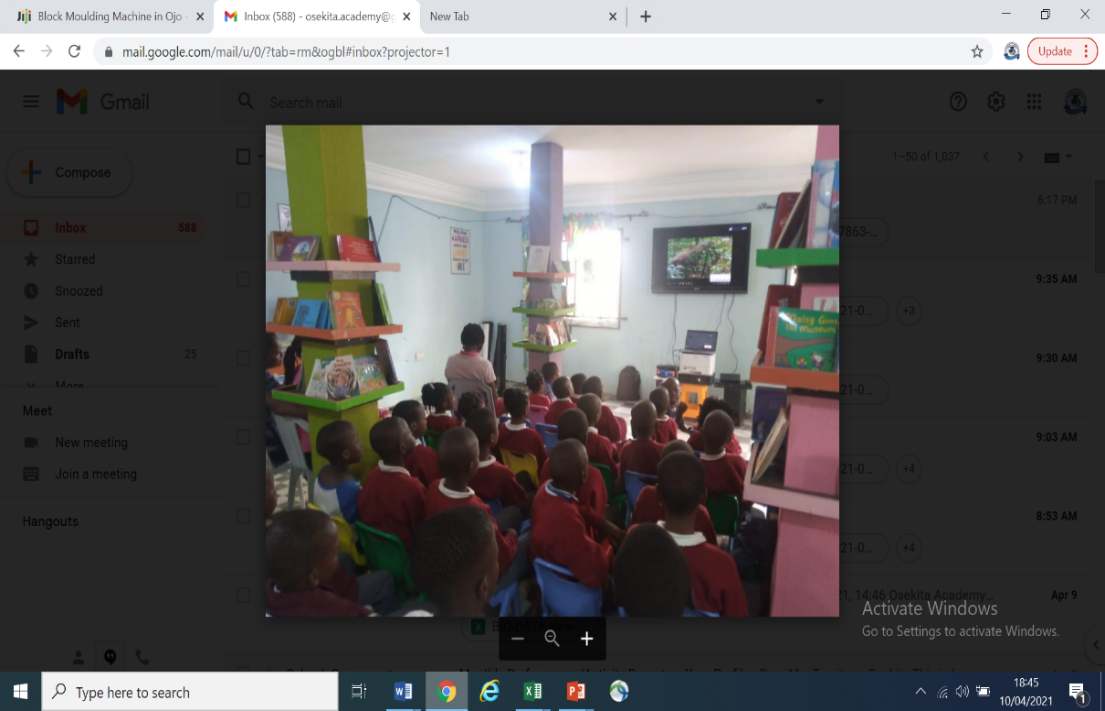 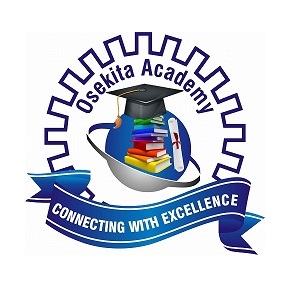 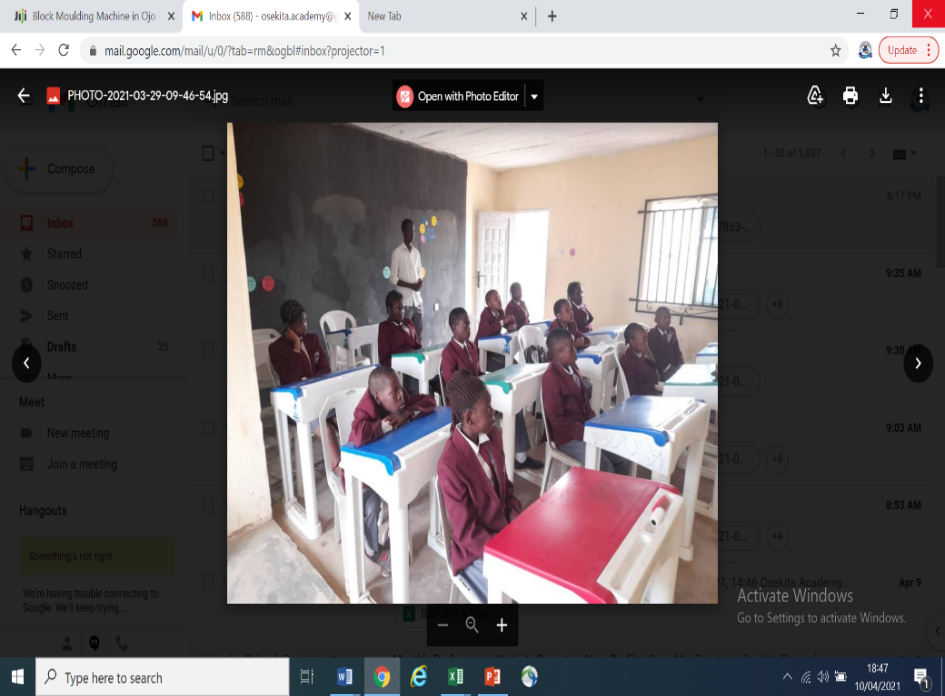 Forms should be returned to the school with a copy of your child’s birth certificate. Admission to the nursery class will be allocated according to separate criteria from that of the mainstream year classes. The indication of a preference for this school is an acknowledgement that parents accept, and agree to abide by, the philosophy, ethos, policies and discipline procedures.Admissions CriteriaAdmissions will be by age and child development. Children will be placed as follows:Creche – Children must be at least 2 years old. Nursery – Children of 3 years. Younger children who are almost 3 years who show significant maturity may be accepted into Nursery. Reception: In the reception class, we are happy to accept children from the age of 4 at the start of the academic year. Children who are not yet 4 will not be accepted in the reception year. They will be placed in the Nursery.Year 1 - Children of 5 years of age on or before the 1st of September.Year 2 - Children of 6 years of age on or before the 1st of September.Year 3 - Children of 7 years of age on or before the 1st of September.Year 4 - Children of 8 years of age on or before the 1st of September.Year 5 - Children of 9 years of age on or before the 1st of September.Year 6 - Children of 10 years of age on or before the 1st of September.In our first few years of operation, we may adopt the multi-age classroom approach due to pupil numbers. This may mean that Year 1&2 classes will run together. Year 3&4 classes may also run together. However, pupil numbers in these classes will not exceed 20 children. Multi-age teaching or the ‘stage not age’ philosophy is well grounded in sound pedagogy and will be adopted due to it many merits. Teaching will be in mixed ability classes based on stage and not on age.Secondary PhaseThe secondary phase comprises of 6 year groups. The year groups are divided into two main sections; the junior secondary school (JSS) and the senior secondary school (SSS). The 6th year group is necessary as students go straight to University. Students in the secondary phase will be placed as follows:JSS 1 – Students of 11 years of age on or before the 1st of SeptemberJSS 2– Students of 12 years of age on or before the 1st of SeptemberJSS 3 – Students of 13 years of age on or before the 1st of SeptemberIntervention Class – Students who need to catch up in JSS 3SS 1 – Students of 14 years of age on or before the 1st of SeptemberSS 2 – Students of 15 years of age on or before the 1st of SeptemberSS 3 – Students of 16 years of age on or before the 1st of SeptemberAdditional AdvicePlease note that birth certificates will be verified and a copy attached to the application forms. Unfortunately, we will not be accepting children into year 5 & 6 until 2020 and 2021respectively. This is because we want to prepare our current cohort to grow into those classes.The Maximum Admission LimitThe maximum admission limit is different for different phases. Set out below is the admission limit for the Academy from the Creche to the Primary School.Creche – Maximum is 12 pupils with two or three adults per class. Nursery – Maximum is 15 pupils per class with 1 teacher and 1 assistant Reception – Maximum is 20 pupils per class with 1 teacher and 1 assistant Primary Section. There will be 25 pupils per class with one teacher and 2 classes per year group. Secondary Section. There will be 25 pupils per class with one teacher and 2 classes per year group.When the academy is fully subscribed, we will be catering for at least 500 pupils. Where the number of applications for admissions is greater than our published admissions number, applications will be considered against the criteria set out below. The criteria will be applied in the order in which they are set out below:Children already in the school transitioning from one year to another.Children who are sponsored on scholarship Children who have siblings at the Academy (siblings would include half, step, adoptive and foster siblings provided they also live at the same address as the applicant). It will also include siblings of former students provided they completed their education at Osekita AcademyHow to Apply:Application for school admission must be made on the school application form. The form can be collected at a designated centre for N500. Completed applications must be returned to the designated centre before the deadline stated. For further information, please contact: Osekita.academy@gmail.comInspirational LeadershipContinuous ImprovementEffective Systems Academic Excellence Stakeholder EngagementJunior Secondary (Key Stage 3) 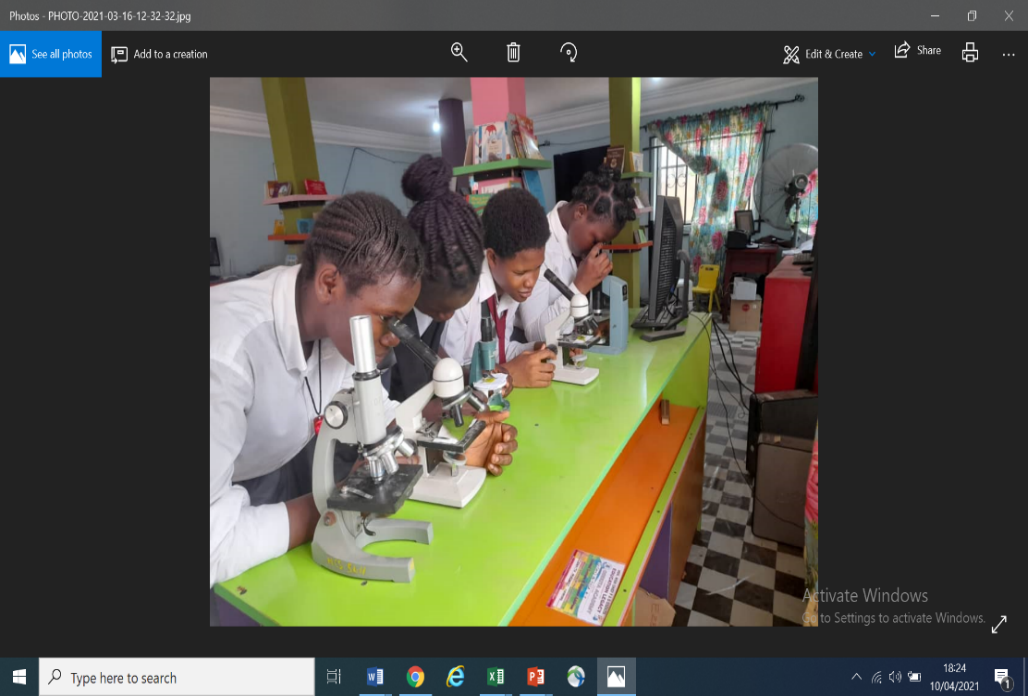 In JSS, a student at Osekita Academy takes a maximum of thirteen subjects. This range of subjects offers them a wide choice of options in the Sciences, Technology, Humanities and the Arts when they advance to the senior secondary level.In their final year of JSS, the students sit for Basic Education Certificate Examination, (BECE). This is a national examination which paves the way for Senior Secondary education. Every student in junior secondary offers the following core subjects:Junior Secondary (Key Stage 3) In JSS, a student at Osekita Academy takes a maximum of thirteen subjects. This range of subjects offers them a wide choice of options in the Sciences, Technology, Humanities and the Arts when they advance to the senior secondary level.In their final year of JSS, the students sit for Basic Education Certificate Examination, (BECE). This is a national examination which paves the way for Senior Secondary education. Every student in junior secondary offers the following core subjects:MathematicsEnglish LanguageYoruba - A Nigerian Language French or Mandarin – A Modern Foreign LanguageBasic ScienceSocial StudiesFine Arts/Creative ArtAgricultural ScienceCivic EducationChristian Religion StudiesPhysical and Health EducationBasic TechnologyHome EconomicsBusiness StudiesComputer Information TechnologyThese subjects are harmonized below as follows:These subjects are harmonized below as follows:Mathematics English Language French Yoruba - Nigeria Languages Cultural & Creative Art Art & Craft Performing Art & Entertainment Custom and Traditions Basic Science & Technology Basic Science Basic Technology Physical Health Education Pre - vocational Studies Agricultural Science Home Economics Information Technology Religious and National values Christian Religious Studies Civic Education Social Studies Security Education Business Studies Effective office Practice ; Commerce Book keeping & Business SuccessKeyboard as communication tool Six out of the eight harmonized subjects are expected to be passed at the BECE examination.  English, Maths, Basic Science & Technology, Cultural & Creative Arts, are compulsory. Children can then choose any two other subjects for the examination JSS 3 from the following: French or Yoruba, Pre-vocationalReligious and National values Parents please note: We will not be offering BECE on Business Studies or Mandarin.Six out of the eight harmonized subjects are expected to be passed at the BECE examination.  English, Maths, Basic Science & Technology, Cultural & Creative Arts, are compulsory. Children can then choose any two other subjects for the examination JSS 3 from the following: French or Yoruba, Pre-vocationalReligious and National values Parents please note: We will not be offering BECE on Business Studies or Mandarin.Senior Secondary SchoolSenior Secondary SchoolIn the Senior Secondary School, the maximum number of subjects a student can take is nine. However, in SS 1 students are allowed the choice of offering more than nine. From SS2 they then drop the excess subject(s).Osekita Academy offers an all-round education through its dynamic curriculum which is a combination of the best aspects of the Nigerian and British systems. At the end of their five-year programme, Osekita students write the following examinations:West African Senior Secondary Certificate Examination (WASSCE)National Examination Council Certificate (NECO)Proposed Cambridge International General Certificate of Secondary Education (IGCSE)In the Senior Secondary School, the maximum number of subjects a student can take is nine. However, in SS 1 students are allowed the choice of offering more than nine. From SS2 they then drop the excess subject(s).Osekita Academy offers an all-round education through its dynamic curriculum which is a combination of the best aspects of the Nigerian and British systems. At the end of their five-year programme, Osekita students write the following examinations:West African Senior Secondary Certificate Examination (WASSCE)National Examination Council Certificate (NECO)Proposed Cambridge International General Certificate of Secondary Education (IGCSE)Senior Secondary – Key Stage 4 At the Senior Secondary School (SSS) Level, the Nigerian curriculum has five compulsory subjects:English LanguageGeneral MathematicsOne Trade/Entrepreneurship subject (Data processing) Computer studies/ICTCivic EducationScience/General ScienceInternational StudyFor the benefit of students who are able to engage in further international study, at Osekita Academy, we will be introducing Science as a 6th compulsory subject. This will allow them to be able to achieve at international standard. They will have the option to choose 3 out of the four distinct fields of specialization from which students are to offer three or four subjects. The four fields are: 1. Science/Mathematics2. Humanities 3. Business Studies4. TechnologySenior Secondary – Key Stage 4 At the Senior Secondary School (SSS) Level, the Nigerian curriculum has five compulsory subjects:English LanguageGeneral MathematicsOne Trade/Entrepreneurship subject (Data processing) Computer studies/ICTCivic EducationScience/General ScienceInternational StudyFor the benefit of students who are able to engage in further international study, at Osekita Academy, we will be introducing Science as a 6th compulsory subject. This will allow them to be able to achieve at international standard. They will have the option to choose 3 out of the four distinct fields of specialization from which students are to offer three or four subjects. The four fields are: 1. Science/Mathematics2. Humanities 3. Business Studies4. TechnologyEnrichmentTechnology, Arts and Design Enrichment LearningSewing and FashionMusicArts workshopDrama workshopCarpentryPlumbingElectrical and ElectronicsAt the end of the school day – children will choose one of these options to do after school, one day a week – from 3pm – 5pm EnrichmentTechnology, Arts and Design Enrichment LearningSewing and FashionMusicArts workshopDrama workshopCarpentryPlumbingElectrical and ElectronicsAt the end of the school day – children will choose one of these options to do after school, one day a week – from 3pm – 5pm Activity/LessonStartEndTransportation6.50am Iworoko7.00am Ado Ekiti7.00am Iworoko – all in school7.30am Ado Ekiti – all in schoolAssembly8.00am8.25amLesson 18.30 am9.15am Lesson 29.15 am10.00Break Time (15mins)10.0010.15 amLesson 310.15am11.00amLesson 411.00am11.45amLunch Time (45mins)11.45am12.30pmLesson 512.30pm1.15pmLesson 61.15pm2.00pmEnd of School Dismissal2.00pm All lined up outside 2.10pm School Dismissed